CENTRO DE CULTURA CONTEMPORÁNEACONDEDUQUEARTE“LAS VERBENAS DESIERTAS”Apariciones y desapariciones en el arte contemporáneoDel 26 de abril al 21 de julio de 2024Sala de BóvedasCréditos fotográficos Nombre del archivo: Las Verbenas Desiertas_Ana Laura Alaez_Acaricia y golpea (una de nosotras)2023.jpg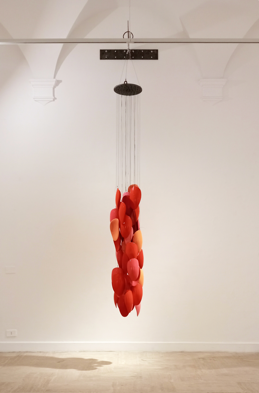 Ana Laura Aláez, Acaricia y golpea (una de nosotras), 2023.© Ana Laura Aláez Nombre del archivo: Las Verbenas Desiertas_Ana Laura Alaez.jpg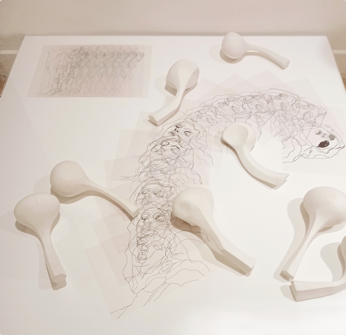 Ana Laura Aláez, Ancestral echoes, 2023© Ana Laura Aláez Nombre del archivo: Las Verbenas Desiertas_Paco Chanivet_Interregno, 2019.jpg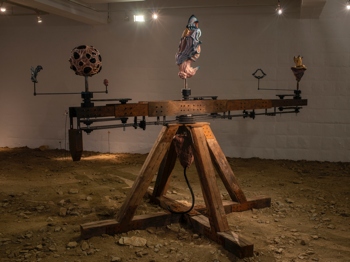 Paco Chanivet, Fuerza mecánica a ciegas, 2019. Fundació Joan Miró, Barcelona. © Arnau Oriol Nombre del archivo: Las Verbenas Desiertas_Paco Chanivet_Interregno, 2019 (detalle) 1.jpg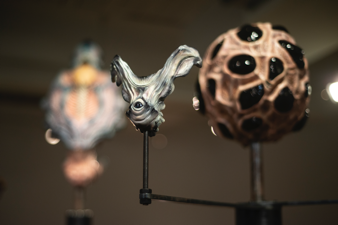 Paco Chanivet, Fuerza mecánica a ciegas, 2019. Fundació Joan Miró, Barcelona. © Arnau Oriol Nombre del archivo: Las Verbenas Desiertas_Paco Chanivet_Interregno, 2019 (detalle) 2.jpg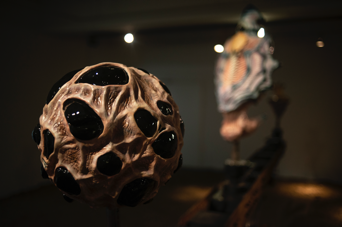 Paco Chanivet, Fuerza mecánica a ciegas, 2019. Fundació Joan Miró, Barcelona. © Arnau Oriol Nombre del archivo: Las Verbenas Desiertas_Pere Llobera_The Kindness of the Clowns, 2020.jpg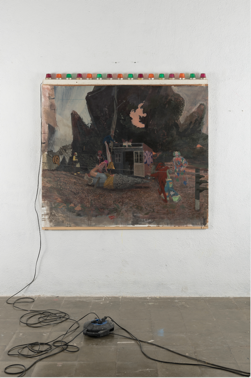 Pere Llobera, Kindness of the clowns, 2020 © Roberto Ruiz Nombre del archivo: Las Verbenas Desiertas_Carlos Monleon_La inevitabilidad de la boca, 2019-2024 (1).jpg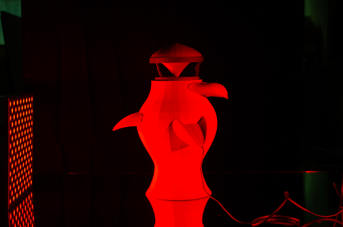 Carlos Monleón, La inevitabilidad de la boca, 2019-2024 © Carlos Monleón Nombre del archivo: Las Verbenas Desiertas_Carlos Monleon_La inevitabilidad de la boca, 2019-2024 (2).jpg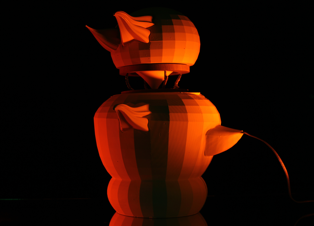 Carlos Monleón, La inevitabilidad de la boca, 2019-2024 © Carlos Monleón Nombre del archivo: Las Verbenas Desiertas_Clara Montoya_TU_2021.jpg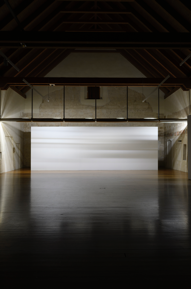 Clara Montoya, TÚ, 2021. CCCC Centre del Carme, Valencia. © fotografía de Olivier Dupont Nombre del archivo: Las Verbenas Desiertas_Clara Montoya_TU_2021.jpg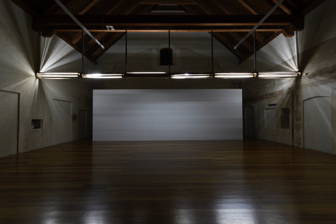 Clara Montoya, TÚ, 2021. CCCC Centre del Carme, Valencia. © fotografía de Olivier DupontNombre del archivo: Las Verbenas Desiertas_Luis Moya, Perspectiva exterior de la basílica piramidal_1936-1939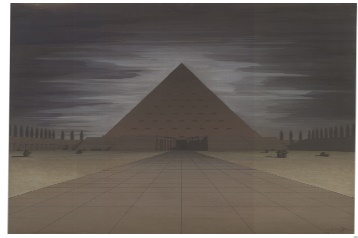 Luis Moya, Perspectiva exterior de la basílica piramidal, 1936-1939Biblioteca de la E.T.S. de Arquitectura, Universidad Politécnica de MadridNombre del archivo: Las Verbenas Desiertas_Luis Moya, Detalle de la sección de la pirámide y el monumento interior_1936-39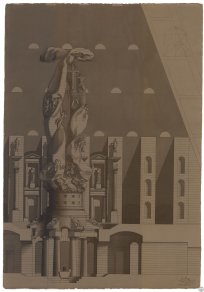 Luis Moya, Detalle de la sección de la pirámide y el monumento interior, 1936-39Biblioteca de la E.T.S. de Arquitectura, Universidad Politécnica de Madrid Nombre del archivo: Las Verbenas Desiertas_Luis Moya, Sintitulo_1938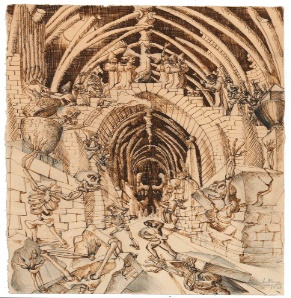 Luis Moya, Sin título, 1938Colección ParticularNombre del archivo: Las Verbenas Desiertas_Clara Moreno Cela_TrastiendaSeseña_2024_1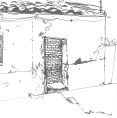 Clara Moreno Cela, Trastienda Seseña, 2024 Nombre del archivo: Las Verbenas Desiertas_Clara Moreno Cela_TrastiendaSeseña_2024_2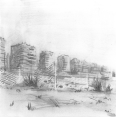 Clara Moreno Cela, Trastienda Seseña, 2024 Nombre del archivo: Las Verbenas Desiertas_Clara Moreno Cela_TrastiendaSeseña_2024_3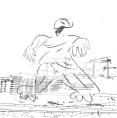 Clara Moreno Cela, Trastienda Seseña, 2024 Nombre del archivo: Las Verbenas Desiertas_Clara Moreno Cela_TrastiendaSeseña_2024_4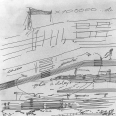 Clara Moreno Cela, Trastienda Seseña, 2024 Nombre del archivo: Las Verbenas Desiertas_Clara Moreno Cela_TrastiendaSeseña_2024_5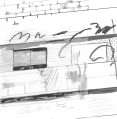 Clara Moreno Cela, Trastienda Seseña, 2024 Nombre del archivo: Las Verbenas Desiertas_Elsa Paricio_NINES_diptico_detalle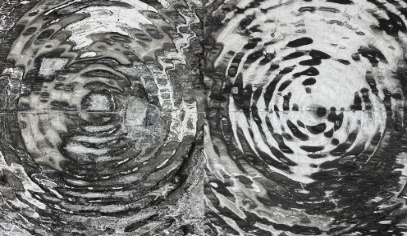 Elsa Paricio, N.I.N.E.S., 2023 Nombre del archivo: Las Verbenas Desiertas_Elsa Paricio_NINES_1_detalle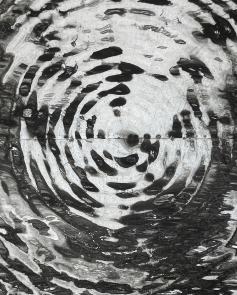 Elsa Paricio, N.I.N.E.S., 2023 Nombre del archivo: Las Verbenas Desiertas_Elsa Paricio_NINES_2_detalle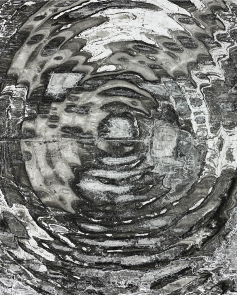 Elsa Paricio, N.I.N.E.S., 2023